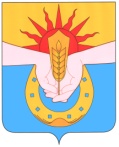 АДМИНИСТРАЦИЯ МУНИЦИПАЛЬНОГО ОБРАЗОВАНИЯ УСПЕНСКИЙ РАЙОНПОСТАНОВЛЕНИЕот 15.07.2020 					                                                   №650с. УспенскоеОб утверждении перечня помещений для проведения агитационных публичных мероприятий зарегистрированным кандидатам в депутаты Совета муниципального образования Успенский район и кандидатам в  главы Урупского сельского поселения Успенского района	  В соответствии со статьей 37 Закона Краснодарского края от 26 декабря 2005 №966-КЗ  «О муниципальных выборах в  Краснодарском крае», п о с т а н о в ля ю:Утвердить перечень помещений для проведения агитационных публичных мероприятий зарегистрированным кандидатам в депутаты Совета муниципального образования Успенский район и кандидатам в  главы Урупского сельского поселения Успенского района, согласно приложению к настоящему постановлению.Отделу делопроизводства и организационно-кадровой работы администрации муниципального образования Успенский район (Геворкян) разместить данное постановление на сайте администрации муниципального образования Успенский район.Контроль за выполнением настоящего распоряжения  оставляю за собой.Постановление вступает в силу со дня его подписания.Глава муниципального образования Успенский район				                Г.К.БахилинПриложение к постановлению администрации муниципального образования Успенский район от ____________№___________	ПЕРЕЧЕНЬпомещений предоставляемых для проведения агитационных публичных мероприятий зарегистрированным кандидатам в депутаты Совета муниципального образования Успенский район и кандидатам в главы Урупского сельского поселения Успенского районаНачальник отдела делопроизводстваи организационно-кадровой работыадминистрации муниципального образования Успенский район					      С.Г.Геворкян№п/пАдрес избирательного участкаАдрес помещенияИзбирательный участок №5501 (здание ГБПОУ КК «Успенский техникум механизации и профессиональных технологий» по ул.Школьной,5 с.Успенского)здание ГБПОУ КК «Успенский техникум механизации и профессиональных технологий» по ул.Школьной,5 с.Успенского)Избирательный участок №5502 (здание муниципального бюджетного учреждения «Успенский сельский Дом культуры «Лира» по ул.Ленина,108 с.Успенского)здание муниципального бюджетного учреждения «Успенский сельский Дом культуры «Лира» по ул.Ленина,108 с.УспенскогоИзбирательный участок №5503 (здание  муниципального автономного учреждения дополнительного образования «Детская школа искусств» муниципального образования Успенский район по ул.К.Маркса, 11 А с.Успенского)здание муниципального автономного учреждения дополнительного образования «Детская школа искусств» муниципального образования Успенский район по ул.К.Маркса, 11 А с.УспенскогоИзбирательный участок №5504 (здание филиала № 1 муниципального бюджетного  учреждения «Успенский сельский Дом культуры «Лира» по ул.Молодежной,1 с.Успенского)здание муниципального бюджетного учреждения «Успенский сельский Дом культуры «Лира» по ул.Ленина,108 с.УспенскогоИзбирательный участок №5505 (здание муниципального бюджетного  учреждения «Мичуринский сельский Дом культуры» по ул.Ленина,13 п.Мичуринского)здание муниципального бюджетного  учреждения «Мичуринский сельский Дом культуры» по ул.Ленина,13 п.МичуринскогоИзбирательный участок №5506 (здание  клуба ИП Биленко Т.В. по ул. Украинской, 26 а х.Украинского)здание  клуба ИП Биленко Т.В. по ул. Украинской, 26 а х.УкраинскогоИзбирательный участок №5507 (здание муниципального бюджетного общеобразовательного учреждения основной общеобразовательной школы №15 по ул.Донской, 10 с.Коноково)Здание СДК «Юбилей», с.Коноково, ул.Калинина,51Избирательный участок №5508 (здание муниципального бюджетного  учреждения «Коноковский сельский Дом культуры «Юбилей» по ул.Калинина,51 с.Коноково)Здание СДК «Юбилей», с.Коноково, ул.Калинина,51Избирательный участок №5509 (здание муниципального бюджетного общеобразовательного учреждения средней общеобразовательной школы №4 по ул. Калинина, 22 с.Коноково)Здание СДК «Юбилей», с.Коноково, ул.Калинина,51Избирательный участок №5510 (здание филиала № 1 муниципального бюджетного учреждения «Коноковский сельский Дом культуры «Юбилей» в поселке кирпичного завода)Здание СДК «Юбилей», с.Коноково, ул.Калинина,51Избирательный участок №5511 (здание муниципального бюджетного  учреждения «Маламинский сельский Дом культуры по ул.Ленина, 47 б с.Маламино)здание муниципального бюджетного  учреждения «Маламинский сельский Дом культуры по ул.Ленина, 47 б с.МаламиноИзбирательный участок №5512 (здание муниципального бюджетного  учреждения «Кургоковский сельский Дом культуры» по  ул.Центральной,16а а.Кургоковского)здание муниципального бюджетного  учреждения «Кургоковский сельский Дом культуры» по  ул.Центральной,16а а.КургоковскогоИзбирательный участок №5513 (здание муниципального бюджетного  учреждения «Убеженский сельский Дом культуры» по ул.Почтовой,6 ст.Убеженской (зрительный зал)здание муниципального бюджетного  учреждения «Убеженский сельский Дом культуры» по ул.Почтовой,6 ст.Убеженской Избирательный участок №5514 здание филиала № 1 муниципального бюджетного  учреждения  «Убеженский сельский Дом культуры» по ул.Ленина,77 х.Новенькогоздание филиала № 1 муниципального бюджетного  учреждения  «Убеженский сельский Дом культуры» по ул.Ленина,77,  х.НовенькогоИзбирательный участок №5515 (здание филиала № 2 муниципального бюджетного  учреждения  «Убеженский сельский Дом культуры» по  ул.Центральной,24б х.Западного)здание филиала № 2 муниципального бюджетного  учреждения  «Убеженский сельский Дом культуры» по  ул.Центральной,24б,  х.ЗападногоИзбирательный участок №5516 (здание филиала № 1 муниципального бюджетного  учреждения  «Убеженский сельский Дом культуры» по ул.Советской,4 х.Державного)здание филиала № 1 муниципального бюджетного  учреждения  «Убеженский сельский Дом культуры» по ул.Советской,4,  х.ДержавногоИзбирательный участок №5517 (здание муниципального бюджетного  учреждения «Веселовский сельский Дом культуры» по ул.Почтовой,12 х.Веселого)здание муниципального бюджетного  учреждения «Веселовский сельский Дом культуры» по ул.Почтовой,12 х.ВеселогоИзбирательный участок №5518 (здание муниципального бюджетного  учреждения «Николаевский сельский Дом культуры» по ул.Красной,34а ст.Николаевской)здание муниципального бюджетного  учреждения «Николаевский сельский Дом культуры» по ул.Красной,34а ст.НиколаевскойИзбирательный участок №5519 (здание муниципального бюджетного  учреждения «Урупский сельский Дом культуры» по ул. Шовгенова, 36 а а.Урупского)здание муниципального бюджетного  учреждения «Урупский сельский Дом культуры» по ул. Шовгенова, 36 а а.УрупскогоИзбирательный участок №5520 (здание муниципального бюджетного общеобразовательного учреждения средней общеобразовательной школы №5 по ул. Мира, 4 с.Трехсельского)здание СДК «Трехсельский сельский Дом культуры», с.Трехсельское, ул.Мира,84Избирательный участок №5521 (здание муниципального бюджетного общеобразовательного учреждения основной общеобразовательной школы №14 по ул. Ленина, 38 с.Новоурупского)здание СДК «Новоурупский сельский Дом культуры, с.Новоурупское, ул.Ленина, 23Избирательный участок №5522 (здание муниципального бюджетного общеобразовательного учреждения средней общеобразовательной школы №6 по ул.Школьной, 24 с.Вольного)здание СДК «Вольненский сельский дом культуры», с.Вольное, ул.Краснодарская,2Избирательный участок №5523 (здание муниципального бюджетного  учреждения  «Марьинский сельский Дом культуры» по ул.Центральной,36а с.Марьино)здание СДК «Марьинский сельский дом культуры», с.Марьино, ул.Центральная,36Избирательный участок №5524 (здание муниципального бюджетного общеобразовательного учреждения основной общеобразовательной школы №16, ул. Школьная, 33 п.Заречного)здание МБОУООШ №16, п.Заречный, ул.Школьная,33Избирательный участок № 5525 (здание муниципального бюджетного  учреждения «Убеженский сельский Дом культуры» по ул.Почтовой,6 ст.Убеженской (вестибюль)здание муниципального бюджетного  учреждения «Убеженский сельский Дом культуры» по ул.Почтовой,6 ст.Убеженской 